LEDBURY   TOWN   COUNCIL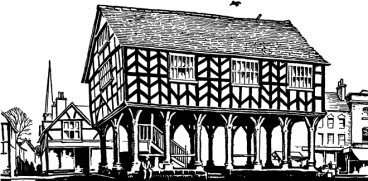 TOWN COUNCIL  OFFICES   .      .   LEDBURYHEREFORDSHIRE HR8 1DH  .    Tel. (01531) 632306      Fax (01531) 631193e-mail:  admin@ledburytowncouncil.gov.uk    website:  www.ledburytowncouncil.gov.uk29/01/2020TO:	Councillors Bannister, Eakin (Vice-Chair), Harvey (Chair), Howells, Manns, Rae-Clarke and WhattlerDear MemberNOTICE IS HEREBY GIVEN that an Extraordinary Meeting of the Finance, Policy & General Purposes Committee will be held in The Town Council Offices on Monday 3rd February 2020 at 6.00 pm. All Committee members are summoned to attend. The business to be transacted is set out in the agenda, which is detailed below.Yours faithfullyCouncillor HarveyChair of the Finance, Policy and General Purposes Committee FILMING AND RECORDING OF COUNCIL MEETINGSMembers of the public are permitted to film or record meetings to which they are permitted access, in a non-disruptive manner. Whilst those attending meetings are deemed to have consented to the filming, recording or broadcasting of meetings, those exercising the rights to film, record and broadcast must respect the rights of other people attending under the Data Protection Act 1998.A G E N D AApologiesDeclarations of InterestsTo receive any declarations of interest and written requests for dispensations.Members are invited to declare disclosable pecuniary interests and other interests in items on the agenda as required by the Ledbury Town Council Code of Conduct for Members and by the Localism Act 2011. (Note: Members seeking advice on this item are asked to contact the Monitoring officer at least 72 hours prior to the meeting.Public Participation Members of the public are permitted to make representations, answer questions and give evidence in respect of any item of business included in the agenda.  The period of time, which is at the Chairman’s discretion, for public participation shall not exceed 15 minutes.  Each member of the public is entitled to speak once only in respect of business itemised on the agenda and shall not speak for more than five minutes.  Questions/comments shall be directed to the Chairman.  To approve and sign the minutes of a meeting of Finance, Policy and General Purposes Committee meeting held on 23 January 2020 as a correct record                                                                                              (pages 532 – 545)Draft Budget 2020/21                                                          (pages 546 – 560)Date of next meeting The Date of the next Finance, Policy and General Purposes Meeting is scheduled on 27th February 2020Distribution:   Full agenda to: - 	Committee members (7)					Town Mayor (ex-officio)					Councillor KnightAgenda excluding confidential papers to:	The Press					Police					Library		Agenda front pages to all non-committee members